Муниципальное бюджетное дошкольное образовательное учреждение детский сад «Солнышко»П Р И К А З«26» августа 2020 г.                                                                                        № 18О назначении ответственных лиц На основании приказа МКУ «Иволгинское РУО» от  24.08.2020г. за № 260 «Об организации работы ДОО» п.2,Приказываю:Назначить ответственным  за проведение мероприятий по организации работы соблюдения санитарно-эпидемиологических требований по предупреждению возникновения новой коронавирусной инфекции методиста Будаеву Ирину Викторовну.В своей работе ответственному за проведение мероприятий по организации работы соблюдения санитарно-эпидемиологических требований по предупреждению возникновения новой коронавирусной инфекции руководствоваться приказом МКУ «Иволгинское РУО» от 24.08.2020г. за №260, Санитарно-эпидемиологическими правилами СП 3.1/2.4.3598-20 от 30.06.2020 №16 (с изменениями и дополнениями).Контроль за исполнением данного приказа оставляю за собой.Заведующая МБДОУ детского сада «Солнышко»                                          Д.Д. Цыденова Муниципальное бюджетное дошкольное образовательное учреждение детский сад «Солнышко»П Р И К А З«26» августа 2020 г.                                                                     № 18/1Приказ о мерах по предотвращению распространения новой коронавирусной инфекции (2019-nCoV)В соответствии с Федеральным законом от 21.12.1994 N 68-ФЗ "О защите населения и территорий от чрезвычайных ситуаций природного и техногенного характера", Федеральным законом от 30.03.1999 N 52-ФЗ "О санитарно-эпидемиологическом благополучии населения", учитывая рекомендации Федеральной службы по надзору в сфере прав потребителей и благополучия человека от 10.03.2020 N 02/3853-2020-27 по профилактике новой коронавирусной инфекции (2019-nСоV), рекомендации для работодателей по профилактике коронавирусной инфекции на рабочих местах от 07.04.2020 N 02/6338-2020-15 в целях предотвращения распространения новой коронавирусной инфекции (2019-nCoV), Письмо Федеральной службы по надзору в сфере защиты прав потребителей и благополучия человека от 20 апреля 2020 г. N 02/7376-2020-24 "О направлении рекомендаций по организации работы предприятий в условиях распространения рисков COVID-19", Санитарно-эпидемиологических правил СП 3.1/2.4.3598-20 от 30.06.2020 г. №16 «Санитарно-эпидемиологические требования к устройству, содержанию и организации работы образовательных объектов социальной инфраструктуры для детей и молодежи в условиях распространения новой коронавирусной инфекции (COVID-2019)»,ПРИКАЗЫВАЮ:Ввести для работников МБДОУ детского сада «Солнышко» следующие санитарно-эпидемиологические мероприятия по профилактике коронавируса (2019-nCoV):При входе работников в здание обеспечить возможность обработки рук кожными антисептиками, предназначенными для этих целей (в том числе с помощью установленных дозаторов), или дезинфицирующими салфетками с установлением контроля за соблюдением этой гигиенической процедуры.Проинформировать всех работников, что при появлении первых симптомов респираторных заболеваний, при повышении температуры тела выше 37 градусов необходимо оставаться дома и незамедлительно обращаться за получением медицинской помощи на дому без посещения медицинского учреждения. Необходимо осуществлять контроль вызова работником врача для оказания первичной медицинской помощи на дому.Обеспечить ежедневное проведение перед работой визуального осмотра работников с проставлением отметки в журнале о проведенном осмотре. Организовать измерения температуры тела работников перед работой электронным бесконтактным градусником и отстранение от работы работников с высокой температурой. Назначить лицом, ответственным за организацию измерения температуры тела работников перед работой и ответственным за направление домой работников с повышенной температурой тела для получения медицинской помощи из дома медицинскую сестру Нимаеву Е.Ц.Медицинской сестре Нимаевой Е.Ц.:Провести разъяснительную работу в трудовом коллективе о профилактике внебольничных пневмоний, а также необходимости своевременного обращения за медицинской помощью при появлении первых симптомов респираторных заболеваний.Информировать работников:● о клинических признаках коронавирусной инфекции COVID-19 (ОРВИ);● о действиях при выявлении признаков коронавирусной инфекции COVID-19 (ОРВИ) уработника и (или) членов его семьи в домашних условиях;● о действиях при выявлении признаков коронавирусной инфекции COVID-19 (ОРВИ) уработника на рабочем месте;● о мерах профилактики коронавирусной инфекции COVID-19 (ОРВИ), о необходимостисоблюдения правил личной и общественной гигиены: режима регулярного мытья рук с мылом или обработки кожными антисептиками - в течение всего рабочего дня, после каждого посещения туалета;● о нежелательности планирования проведения отпусков в странах и регионах РФ, неблагополучных по коронавирусной инфекции;● о правилах использования спецодежды и СИЗ, в т. ч. масок и перчаток;● о "горячих" телефонах для вызова врача и для получения необходимых консультаций;● об официальных информационных ресурсах (сайты здравоохранения, органов исполнительной власти субъектов Российской Федерации, территориальных органов Роспотребнадзора);● об ответственности за распространение ложной информации.Завхозу Бадмаевой Е.Б.:Обеспечить контроль за ежедневную (ежесменную) влажную уборку производственных, служебных помещений с применением дезинфицирующих средств вирулицидного действия, уделив особое внимание дезинфекции дверных ручек, выключателей, поручней, перил, контактных поверхностей (столов и спинок стульев работников, оргтехники), мест общего пользования (туалетных комнат, комнаты и оборудования для занятия спортом и т. п.), во всех помещениях - с кратностью обработки каждые 2-4 часа;Применять меры по регулярному обеззараживанию воздуха в рабочих помещениях с применением бактерицидных ламп, рециркуляторов воздуха (по возможности).Обеспечивать наличие в организации не менее чем пятидневного запаса дезинфицирующих средств для уборки помещений и обработки рук сотрудников, средств индивидуальной защиты органов дыхания на случай выявления лиц с признаками инфекционного заболевания (маски, респираторы);Обеспечивать работников на рабочих местах запасом одноразовых масок (исходя из продолжительности рабочей смены и смены масок не реже 1 раза в 3 часа), а также  дезинфицирующих салфеток, кожных антисептиков для обработки рук, дезинфицирующих средств, перчаток;Контролировать использование указанных средств;4. Отменить:- любые корпоративные мероприятия в коллективах, участие работников в иных массовыхмероприятиях на период эпиднеблагополучия;- проведение очных совещаний (внедрить преимущественно электронное взаимодействие, а также использование телефонной связи и видео-конференц-связи для передачи информации;-  перемещение работников в обеденный перерыв и во время перерывов на отдых: выход затерриторию предприятия (организации), перемещение на другие участки, в отделы, помещения, не связанные с выполнением прямых должностных обязанностей.5.Завхозу и ответственному за охрану труда от профсоюзного комитета довести до ведения всех без исключения работников, включая лиц, работающих по совместительству, и дистанционных работников «Инструкцию о мерах по профилактике новой коронавирусной инфекции (2019-nCoV)» с последующим размещением на сайте ДОУ в информационно-телекоммуникационной сети "Интернет".Указанная Инструкция до особого распоряжения должна быть доступна для ознакомления работниками в помещении организации на информационной стенде.6. Исключить доступ на предприятие (в организацию) лиц, не связанных с его деятельностью, за исключением работ, связанных с производственными процессами (ремонт и обслуживание технологического оборудования).7. Утвердить план профилактических мероприятий по заболеваемости инфекционными заболеваниями, информирование сотрудников и воспитанников в условиях новой коронавирусной инфекции (COVID-19) и ОРВИ8.Контроль за исполнением настоящего приказа возложить на ответственного за проведение мероприятий по организации работы соблюдения санитарно-эпидемиологических требований по предупреждению возникновения новой коронавирусной инфекции Будаеву И.В. с еженедельным докладом заведующей. Заведующая МБДОУ детского сада «Солнышко»                                          Д.Д. Цыденова С приказом ознакомлены:ПЛАНпрофилактических мероприятий по заболеваемости инфекционными заболеваниями, информирование сотрудников и воспитанников в условиях новой коронавирусной инфекции (COVID-19) и ОРВИМБДОУ детский сад «Солнышко» с. Кокорино Иволгинского района План действует до особого распоряжения.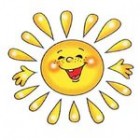 671053, Республика Бурятия Иволгинский район с. Кокорино ул. Молодежная, 38 Тел/факс.: 8914 832-28-26, e-mail: solnyschko.kockorino@yandex.ruИНН 0308162815/ КПП 030801001ОГРН 1120327001630/ БИК 048142001Л/С 20026ш15730/ Р/С 40701810350041006013ОТДЕЛЕНИЕ-НБ РЕСПУБЛИКИ БУРЯТИЯ г. Улан-Удэ671053, Республика Бурятия Иволгинский район с. Кокорино ул. Молодежная, 38 Тел/факс.: 8914 832-28-26, e-mail: solnyschko.kockorino@yandex.ruИНН 0308162815/ КПП 030801001ОГРН 1120327001630/ БИК 048142001Л/С 20026ш15730/ Р/С 40701810350041006013ОТДЕЛЕНИЕ-НБ РЕСПУБЛИКИ БУРЯТИЯ г. Улан-УдэМедицинская сестраНимаева Е.Ц.Завхоз Бадмаева Е.Б.Методист Будаева И.В.Утверждено приказомЗаведующего МБДОУ детского сада «Солнышко»___________Д.Д. ЦыденоваПриказ № 18/1 от 26.08.2020г.№п/пМероприятияОтветственный исполнитель1.   Мероприятия1.   Мероприятия1.   Мероприятия1.1.Перед открытием организации провести генеральную уборку помещений с применением дезинфицирующих средств по вирусному режиму.завхоз1.2.Закрепить за каждой группой групповое помещение, организовав пребывание воспитанников ДОУ в строго закрепленном за каждой группой помещении. Исключить общение воспитанников из разных групп во время проведения занятий и при проведении прогулокМетодист 1.3.Установить при входе в здание дозаторы с антисептическим средством для обработки рукМедсестра1.4.Исключить проведение массовых мероприятий.Методист 1.5.Организовать ежедневную обработку помещений дезинфицирующими средствами, уделив особое внимание дверных ручек, выключателей, поручней, перил, контактных поверхностей (столов и стульев, оргтехники), мест общественного пользования (с кратностью обработки каждые 2 часа), групповые помещения, раздевалки, кабинеты специалистов, умывальные и туалетные комнаты, спальни, спортивный и музыкальный залы, и другие служебные помещения Младшие воспитатели и УСП1.6.Разработка и подписание дополнительных соглашений между сотрудниками о работе в период в коронавируса, разработка инструкций, графиков уборки, проветривание и обеззараживание помещений, выдачи пищи, выхода на прогулку групп, входа и выхода в здание - родителей (законных представителей), сотрудников, посетителей.Методист, завхоз1.7.Обеспечить     регулярное      (каждые          2          часа) проветривание всех помещений детского сада, использование оборудования по обеззараживанию воздуха.Завхоз 1.8.Во избежание скопления большого количества людей составить график посещения музыкальных и спортивных залов с 10 мин. перерывом и влажной уборкой после каждого посещения. Кратно увеличить влажную уборку пищеблока с применением дезинфектантов, обеспечить использование установок для обеззараживания воздуха.Мед.сестра, завхоз, методист 2. Мероприятия по дополнительному упорядочиванию рабочего времени и мониторингу состояния здоровья сотрудников.2. Мероприятия по дополнительному упорядочиванию рабочего времени и мониторингу состояния здоровья сотрудников.2. Мероприятия по дополнительному упорядочиванию рабочего времени и мониторингу состояния здоровья сотрудников.2.1.Обеспечить измерение температуры сотрудников, обслуживающего персонала и посетителей при входе в детский сад "утренних фильтров» (при температуре 37,1 и выше работник отстраняется от работы и отправляется домой до вызова врача)Изменить график работы сотрудников и приема детей с целью исключения их массового скопления при входе в ДОУ и выходе.Методист, медсестра2.2.Обеспечить применение анкеты, рекомендованной Министерством здравоохранения, для ежедневного контроля состояния здоровья воспитанников.Воспитатели,Методист,Медсестра 2.3.Обязать отстраненного работника вызвать врача и по итогам проинформировать заведующего о результатах, вдальнейшем в ежедневном режиме по возможности информировать о своем состоянии здоровья и местонахождения.Медсестра 2.4.Организовать кампанию по вакцинации против гриппа и ОРВИ в эпидемический сезон 2020-2021 годов, согласно постановлению Главного государственного санитарного врача РФ от 13.07.2020 № 20 «О мерах по профилактике гриппа и ОРВИ, в том числе новой коронавирусной инфекции (COVID) в новом эпидемическом сезоне 2020-2021 годов».Медсестра 2.5.Организовать ведение учета всех сотрудников с выявленными симптомами простудных заболеваний.Медсестра2.6.Оказывать содействие сотрудникам в обеспечении соблюдения режима самоизоляции на дому.Медсестра 2.7.Максимально сократить количество проводимых семинаров, совещаний, выездных совещаний, иных деловых и массовых мероприятий, работу различных групп и комиссий перевести в дистанционном режиме (аудио-, видео-формат).Методист, медсестра 2.8.Запретить проведение культурно-массовых и спортивных мероприятий в детском саду до особого распоряжения.Методист, завхоз2.9.Временно ограничить личный прием граждан. Пришедшим на личный прием, рекомендовать обращаться с предварительной записью в соответствии с эпидемиологической ситуацией. Разместить данную информацию на стендах, на официальном сайте.Заведующая2.10.Рекомендовать ограничить выезды за пределы территории Российской Федерации, максимально ограничить командировки внутри Российской Федерации, выезды за пределы региона. В случае посещения пределов территории рекомендовано предоставить тест на коронавирус.Медсестра 2.11.Провести с сотрудниками учреждения совещания о необходимости усиления мер профилактического характера, указанные в Плане, в письме Роспотребнадзора от 10.03.2010 № 02/3853-2020-27, в методических рекомендациях Минтруда России, издать соответствующие приказы по учреждению, повысить персональную ответственного сотрудников за исполнение профилактических мероприятий, направленных на предотвращениеЗаведующая, методист 2.12.Рассмотреть вопрос о возможности перевода воспитанников на свободное посещение. Изучить методические рекомендации по реализации образовательных программ основного адаптированного образования дошкольного образования, с применением электронного и дистанционных образовательных технологий (по требованию родителей).Методист 2.13.Обеспечить после каждого занятия проведение в отсутствие воспитанников сквозного проветривания по 15-20 минут помещений и групповых помещений в отсутствие детей.Методист 2.14.Обеспечить дезинфекцию воздушной среды с использованием приборов для обеззараживания воздухаЗавхоз, младшие воспитатели2.15.Обеспечить обработку обеденных столов до и после каждого приема пищи с использованием моющих и дезинфицирующих средств.Завхоз, младшие воспитатели2.16.Столовую и чайную посуду, столовые приборы после каждого использования дезинфицировать путем погружения в дезинфицирующий раствор с последующим мытьем и высушиванием.Завхоз, младшие воспитатели2.17.Организовать работу персонала пищеблоков с использованием средств индивидуальной защиты (маски и перчатки).Завхоз, Повар 2.18.Усилить контроль за организацией питьевого режима, обратив особое внимание на обеспеченность посудой и проведением обработки чайников.Завхоз, младшие воспитатели2.19.Усилить педагогическую работу по гигиеническому воспитанию обучающихся, воспитанников и их родителей (законных представителей). Обеспечить контроль за соблюдение правил личной гигиены обучающимися и сотрудниками.Методист, медсестра2.20.Организовать образовательные занятия с детьми (если это позволяет помещение) на расстоянии не менее 1,5 метров друг от другаМетодист, завхоз2.21.Воспитателям групп тщательнее следить за соблюдением гигиены воспитанниковВоспитатели2.22.Методисту  разработать план родительских собраний для родителей и (законных представителей) с методическими рекомендациями в целях профилактики распространения COVID-19 (родительские собрания лучше проводить дистанционно)Методист 3.   Мероприятия по взаимодействию с посетителями.3.   Мероприятия по взаимодействию с посетителями.3.1.Обеспечить информирование об режиме посещения, способах получения информации по интересующим вопросам без посещения посредством размещения информации на сайте ДОУ и на информационно - просветительном стенде.Методист 3.2.На стенде при входе разместить памятки по мерам профилактики распространения вируса.Методист 3.3.Обеспечить время нахождения посетителя в помещениях детского сада не более 15 минут.Вахтер 4. Мероприятия касающиеся взаимодействия со СМИ.4. Мероприятия касающиеся взаимодействия со СМИ.4. Мероприятия касающиеся взаимодействия со СМИ.4.1.Организовать ежедневный мониторинг по ситуации, связанной с коронавирусом в рамках информационного поля организации, организовать ежедневный сбор информации о случаях заболеваний новым коронавирусом среди сотрудников сада и принимаемых мерах по недопущению распространения инфекции.Медсестра, методист4.2.Назначить ответственных за систему коммуникации в связи с текущей ситуацией в ДОУ.Методист 4.3.Обеспечить размещение информационного баннера и новостей на сайте ДОУ о мерах, принимаемых в связи с эпидемиологической обстановкой.Методист 5.   Иные мероприятия.5.   Иные мероприятия.5.   Иные мероприятия.5.1Оперативно, по мере необходимости и возможности, проводить закупку средств профилактики: бесконтактные измерители температуры, индивидуальные дезинфицирующие средства, диспенсеры с дезинфицирующими средствами, маски, оборудование для обеззараживания и очистки воздуха.Завхоз 5.2.в дальнейшем на регулярной основе рекомендовать сотрудникам и родителям обучающихся регулярное использование дезинфицирующих препаратов и средств личной гигиены (памятки).Методист 6. Мероприятия профилактики с воспитанниками месяцам.6. Мероприятия профилактики с воспитанниками месяцам.6. Мероприятия профилактики с воспитанниками месяцам.6.1.Определение уровня сформированности представлений дошкольников о таких болезнях, как грипп и коронавирусом. Сентябрь 2020 г.Методист, воспитатели6.2.Исследовательская игра «Чистые ручки».Воспитатель предлагает детям представить, что на руках каждого человека есть микробы, которые мы не можем увидеть. Для демонстрации педагог посыпает детям руки тальком (мукой) и показывает, как микробы «передаются» от человека к человеку, оседают на предметы общего пользования, игрушки. Ребята самостоятельно делают умозаключения, что для профилактики различных заболеваний, в том числе гриппа и ОРВИ, необходимо соблюдать чистоту рук, тщательно мыть руки мылом. Октябрь 2020 г.Методист, воспитатели6.3.Видео-консультация «Мойдодыр — главный враг коронавируса: как правильно мыть руки». В течении годаМетодист, воспитатели6.4.Сочинение рассказов по теме «Микроб»Беседы с родителями о важности данной проблемы, привлечение их к помощи в поиске информации по теме проекта, чтение и разучивание стихотворений и сочинение рассказов по заданной теме. Ноябрь 2020 г.Методист, воспитатели, медсестра6.5.Оформление плаката «Осторожно, грипп!», рисование микробов разных болезней, показ презентации «Микробы и вирусы». Декабрь 2020 г.Методист, воспитатели6.6.Сюжетно-ролевая игра «Врач» Познакомить детей с профессией врача в игровой форме. Январь 2021 г.Методист, воспитатели6.7.НОД по ознакомлению с окружающим детей «Вирусы и микробы». Февраль 2021 г.Методист, воспитатели6.9.Беседа на тему: «Закаливание враг – всех вирусов». Апрель 2021 г.Методист, воспитатели, медсестра6.10. Сюжетно-ролевая игра «Больница»Закреплять у детей умение играть в сюжетно-ролевую игру «Больница». Формировать умение последовательно выполнять два последовательных действия сюжета (слушает больных, назначает лечение, делает укол, ставит градусник, др.) Май 2021 г.Методист, педагоги6.11. "Лучшая маска  или костюм супергероя против коронавируса". Июнь 2021 г.Методист, педагоги6.12. "Лучшая поделка или рисунок с супергероем против коронавируса". Июль 2021 г.Воспитатели, методист6.13.Конкурс «Супергерои против простуды и гриппа». Август 2021 г.Методист, педагоги